Приложение 3Организация внешнегогруппового  трансфера участников семинара к месту размещенияг. Екатеринбург - г. Новоуральск (отель «Новоуральский», «Апарт Отель 24»)Встреча гостей, принимающих участие в Мероприятии, и автобусный трансфер до гостиниц будет организован от аэропорта «Кольцово» и Железнодорожного вокзала  г. Екатеринбурга 13 декабря 2022 года.АЭРОПОРТ «КОЛЬЦОВО» (Г. ЕКАТЕРИНБУРГ)Прибывающим в аэропорт  «Кольцово»:  автобус  будет ожидать на стоянке напротив  выхода из зала прибытия аэропорта. Автотранспорт будет курсировать точно по расписанию, на лобовом стекле автобуса будет табличка с надписью, образец которой представлен ниже.ЖЕЛЕЗНОДОРОЖНЫЙ ВОКЗАЛ (Г. ЕКАТЕРИНБУРГ)Место посадки:  вас будет ожидать автобус на стоянке автотранспорта перед главным выходом из ж\д вокзала. Автотранспорт будет курсировать точно по расписанию, на лобовом стекле автобуса будет табличка с надписью, представленная выше.По предварительным заявкам возможен  иной график встречи участников. Дополнительная информация Самостоятельный проезд от ж/д вокзалаАдрес:  г. Новоуральск, Отель «Новоуральский», ул. Фрунзе, 15 А«Апарт Отель 24»,  ул. Льва Толстого, д.16 БОт железнодорожного вокзала в г. Новоуральск ходят электропоезда.Информация по расписанию  движения электропоездов и стоимости  билета будет уточнена  перед проведением мероприятия.ПриездОтъезд12.12.2022 в 21.0013.12.2022 в 06.0013.12.2022 в 10.0015.12.2022 в 23.0016.12.2022 в 06.0016.12.2022 в 10.00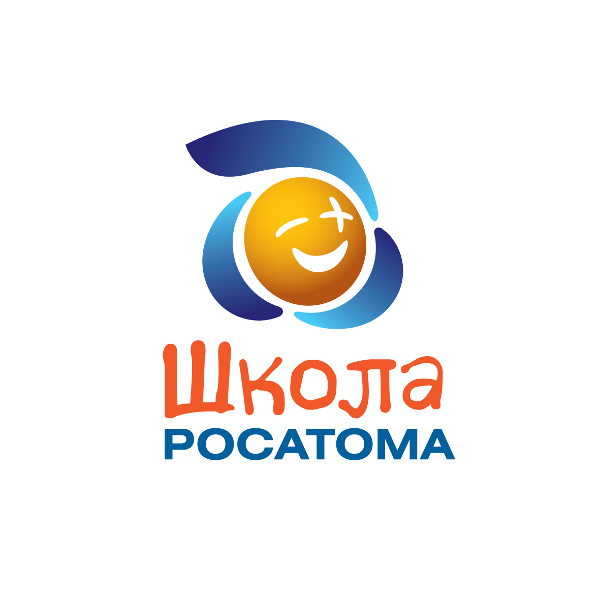 г. НовоуральскОтель «Новоуральский»,  «Апарт Отель 24»ПриездОтъезд12.12.2022 в 22.3013.12.2022 в 07.0013.12.2022 в 11.0015.12.2022 в 24.0016.12.2022 в 07.0016.12.2022 в 11.00